MINISTRY OF FOREIGN AFFAIRSEMBASSY OF BRAZIL IN LONDONANNEX V – COVER LETTER Please attach your Cover Letter with documents able to demonstrate your eligibility to participate in the tender process, with the following information: (i) Company Number; (ii) VAT number; (iii) Registration form with gov.uk proving their good standing; (iv) Must provide the "Approved Contractor Status" issued by the Security Industry Authority (SIA);(v) Address, e-mail and telephone number; (vi) Any other document that proves the tenderer’s technical and financial competence.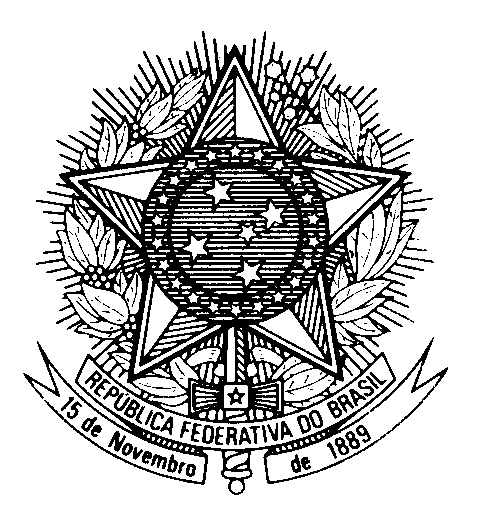 